...ЛЕГЕНДЫ И БЫЛИ СЕДОГО КАВКАЗА...(НГ)...31.12-02.01.2021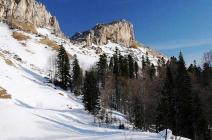 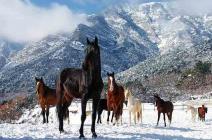 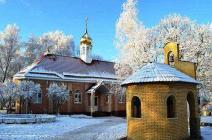 31 декабря                                                      Сбор 31.12 в 06.30. Выезд из Краснодара в 07.00 от магазина «МАГНИТ - КОСМЕТИК» (ул. Ставропольская, 86 – напротив сквера, район «Вещевого рынка»).  Экскурсия «Среди пихтовых исполинов» в п. Гузерипль, к самой южной точке Республики Адыгея, которая находится на границе с Кавказским Государственным Заповедником, в небольшой посёлок, расположенный в глубине гор, где обрываются дороги и начинаются первозданные леса, где текут чистейшие горные реки. Остановка на Гранитном каньоне – одно из красивейших мест в горной Адыгее. Считается, что гранит – самая крепкая и прочная горная порода, однако усилиям долгой работы природы, и она уступает. Так река Белая, прокладывая путь по ущелью, подарила это чудо людям. Особое внимание привлекают стены Гранитного ущелья, окрашенные самой природой в пламенно-красный цвет. На скальных холмах, нависающих над пропастью, раскинулись пышные леса из бука, барбариса, сосен и каштанов. Посещение «Музея природы» Кавказского Биосферного Заповедника, где можно подробнее узнать о животном и растительном мире охраняемой зоны. Экскурсия к дольмену (II тысячелетие до н.э.), в Адыгеи аналога ему по размеру и сохранности найти невозможно (высота – 2м, толщина стен - 0,6м). Дольмены — мегалитические сооружения, ровесники египетских пирамид, являются памятниками мирового значения эпохи бронзы. Одни ученые связывают их появление с погребальным культом древних, другие считают их святилищами, местами поклонения богам. Экскурсия «Тропой Леопарда» - прекрасная возможность не только познакомиться с красотами природы заповедной Адыгеи, но и узнать много полезного об образе жизни редкого животного. Встретить на тропе леопарда посетителям вряд ли получится, но можно увидеть установленную и работающую фотоловушку, логово леопарда, “столовую дятлов”, редкие виды мхов и лишайников, столетние буки и ели, а в разные времена года - цветущие эндемичные и реликтовые виды. Экскурсия «На страже веков» в самый высокогорный населенный пункт в Республике Адыгея – поселок Победа, на окраине которого расположился  один из крупнейших мужских монастырей на Северном Кавказе - Свято-Михайловский мужской Афонский монастырь, основанный в 1877 г. Здесь все дышит древностью: Свято-Троицкий храм (самый большой на территории монастыря), постройки храмов Архангела Михаила и Успения, трапезная.  Святыни монастыря: частица животворящего креста Господнего, несколько ковчегов-мощевиков с частичками мощей (более 50 святых), частица гроба св. Феодосия (Кавказского), две иконы (списки), привезенные с Афона – Богородицы «Благословение» и «Собор Архангелов», чудотворный лик царя Николая II «Надымская».  Посещение древних пещер – келий монахов. Немало тайн хранят подземные ходы и пещеры монастыря. По преданию, в подземной части монастыря до сих пор хранятся сокровища. В доступной части находится подземная часовня, кельи монахов и 200 м ходов. Система подземных ходов монастыря очень схожа со знаменитой системой Киевско–Печерской лавры. Прогулка к Святому источнику Пантелеймона целителя, который находится почти на самой вершине горы Физиабго. Здесь стоит часовня, оборудована купель, где можно окунуться, набрать святой воды, а ещё – в монастырской трапезной можно отведать ароматного, заваренного на горных травах в самоваре чаю и отведать блинчики с медом, грибами, мясом. Каким бы утомительной не была экскурсия, стоит дойти маршрут до конца и подняться на вершину горы Физиабго. Незабываемые впечатления от раскинувшейся внизу окрестной панорамы запомнятся надолго! Размещение. Свободное время для отдыха и подготовки к Новогодней ночи. 22.30 - Праздничный Новогодний банкет с весёлой  развлекательной   программой и танцами до утра.1 январяПоздний завтрак. Экскурсия «Горные пейзажи Кавказа» на Лагонакское нагорье. Зимний отдых в горах: здесь можно полюбоваться прекрасными видами, которые открываются с многочисленных обзорных точек, покататься на санках, ватрушках, на лошадях, совершить пешие прогулки по зимнему лесу, отведать вкусных блинчиков и насладиться настоящим горным чаем и т.д. Для желающих - экскурсия в Большую Азишскую пещеру одну из самых красивых и интересных пещер Краснодарского края. Пещера располагается в южной части Азишского хребта, входящего в систему Лагонакского Нагорья, через которое в древности проходил "Великий шелковый путь", на высоте 1500 метров над уровнем моря. Пещера образовалась около 120 миллионов лет назад, и являлась дном древнего океана Тетис.  Название - Большая Азишская – пещера получила за свои внушительные размеры. Длина открытой для посетителей части пещеры 500 метров. По глубине в нее войдет пятнадцатиэтажный дом.  Сколько тайн и легенд окутывают пещеру! Она хранит следы первобытного человека, скрывает несметные богатства и даже врачует. В пещере пять больших залов-дворцов, подземная река и водопад. За первым Входным залом следуют такие залы: Коронный, Ракетный, Богатырский, Венчальный и Алтарь. Пещерные натёчные известковые образования (сталактиты и сталагмиты) напоминают сказочные персонажи, цветы, деревья, животных. Побывавший здесь, навсегда сохранит в памяти великолепие "царства вечной ночи". Для желающих - Подъем по канатной дороге с Графской поляны на 1 км над уровнем моря на хребет Уна-Коз, где расположены, гроты, панорамные площадки, стоянка первобытного человека, пещеры. С высоты птичьего полета открываются прекрасные панорамы и виды на Лагонакское нагорье, хребет Азиш-Тау, гору Большой Тхач, скалу Чертов палец.  Вы сможете насладиться живописностью и красотой заснеженных горных вершин Главного Кавказского хребта, которые не тают даже в июльскую жару: Фишт, Оштен, Псеашко.  Возвращение в гостиницу. Свободное время.2 январяЗавтрак. Освобождение номеров. Экскурсия «Магия Гуамского ущелья» – к уникальному памятнику природы, где можно вдоволь насладиться неповторимыми пейзажами, заглянуть в таинственные расщелины и гроты, воочию увидеть грандиозность великого творца прекрасного – матери-природы. Само ущелье около пяти километров. Скалы здесь достигают высоты, превышающей сотню метров. Глубоко внизу в узкой теснине, забитой огромными камнями, гудит и пенится река Курджипс.  А некоторые деревья имеют очень солидный возраст. В ущелье редко заглядывают лучи солнца. Каждый метр ущелья - неповторимое зрелище. Маршрут придётся по вкусу любителям природы, романтики и острых ощущений. Экскурсия по ущелью проходит на старинном ретро поезде по узкоколейной железной дороге, построенной в начале прошлого века, сейчас она отреставрирована и пользуется большой популярностью у туристов. Настоящий тепловоз на угле, с тремя прогулочными вагончиками, прокатит вас до кафе с названием «1707» (название происходит от длины пути между остановками), а дальше вы сможете продолжить пешеходную прогулку с экскурсоводом по невероятно сказочному зимнему ущелью, которое никого не оставит равнодушным.Для тех, кто не захочет на экскурсию в Гуамское ущелье может совершить Зимний релакс в Термальном источнике «Водолей»! Свежий морозный горный воздух + горячие термальные источники под открытым небом + заряд бодрости + великолепный отдых и незабываемые впечатления.  Купание в источнике с температурой воды круглогодично + 40 С придаст Вашему организму, энергии, восстановит физические и душевные силы. На территории расположено несколько бассейнов с термальной водой с разным температурным режимом, беседки с мангалами, зал для обедов и отдыха, раздевалки. Внимание! За нахождение на территории источника без купания взимается оплата.Стоимость тура на человекаГостиничный комплекс «ГОРНОЕ ВДОХНОВЕНИЕ» - расположен на окраине лесного массива п. Победа в экологически чистом районе Лагонакского нагорья, имеет благоустроенную красивую территорию. Есть беседки, мангалы для шашлыков, прогулочные зоны отдыха. Размещение: Корпус №1: Стандарт – уютные, простые однокомнатные 2-х местные номера со всеми удобствами (душ, санузел, холодильник, ТВ, стандартный набор мебели), 3-й в номере (на диване). Корпус №2 (новый): Стандарт – 2-х местные комфортные новые хорошие номера со всеми  удобствами (душ, санузел, стандартный набор новой мебели,  холодильник, ТВ), 3-й в номере (на диване).В стоимость входит:Проезд  комфортабельным автобусом, проживание согласно выбранной категории, питание по программе тура  (2 завтрака), экскурсионное обслуживание,  страховка НС.Дополнительно оплачивается:Мини-поезд по Гуамскому ущелью – 500/250 руб. взр./дет.(с 7 до 13 лет)Кавказский биосферный заповедник - 300/200 руб. взр./дет. (с 7-ми лет)Термальный источник – 600/300 руб. взр./дет.(на день)Экскурсия по монастырю – 100 руб./чел.Монастырские пещеры – 100 руб./чел.Азишская пещера   –     500/250 руб. взр../дет.Канатная дорога на Уна-Коз 600/300 руб. взр./дет.Новогодний банкет (по желанию) оплата при покупке тура - Взрослый – 4 500 руб., детский – 3 000 руб.  (до 16 лет)Внимание! Стоимость входных билетов  на Новогодние и Рождественские праздники может изменяться, учитывайте это при планировании бюджета на поездку!РазмещениеСтандарт (Корпус №1)Стандарт (Корпус №2)ГК "ГОРНОЕ ВДОХНОВЕНИЕ"9 500 10 000Доп. место в номере-   9 500Детям до 12 лет при размещении на основное место скидка - 5% от стоимости тураДетям до 12 лет при размещении на основное место скидка - 5% от стоимости тураДетям до 12 лет при размещении на основное место скидка - 5% от стоимости тураНовогодний банкет с развлекательной музыкальной программой оплачивается дополнительно по желанию при покупке тура Стоимость банкета для взрослых - 4 500 руб.,   для детей до 16 лет - 3 000 руб.Новогодний банкет с развлекательной музыкальной программой оплачивается дополнительно по желанию при покупке тура Стоимость банкета для взрослых - 4 500 руб.,   для детей до 16 лет - 3 000 руб.Новогодний банкет с развлекательной музыкальной программой оплачивается дополнительно по желанию при покупке тура Стоимость банкета для взрослых - 4 500 руб.,   для детей до 16 лет - 3 000 руб.